Муниципальное дошкольное образовательное учреждение  «Детский сад «Сказка» г. Надыма»МДОУ «Детский сад «Сказка»Конспектигровой деятельности с использованием игрового набора «Скотный двор» с детьми младшего дошкольного возраста «На ферме бабушки Маши». 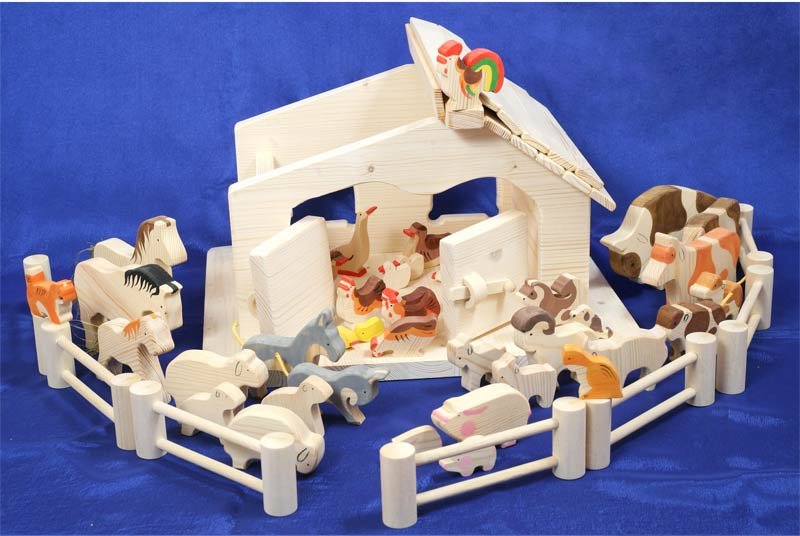 Составил:воспитатель Васильева Ольга МихайловнаНадым2019 г.Образовательная область: «Социально-коммуникативное развитие».Интеграция ОО: «Познавательное развитие», «Речевое  развитие».Форма: Игровая деятельность.Тема: «На ферме бабушки Маши». Цель: Развивать диалогическую речь, учить выполнять несколько действий с одним предметом.Материалы для занятия: Игровой набор «Скотный двор». В состав входит:  домик-ферма, 7 секций забора, 40 фигурок домашних животных и птиц (лошади, коровы, собаки, куры и петухи, утки и пр.) и их детёнышей; для создания ландшафта - зеленая ткань для изображения луга, голубая – для водоема; человечки из  игрового набора «Кукольный дом».Ход игры: Дети сидят за круглым столом, на столе игровой набор «Скотный двор», человечки из игрового набора «Кукольный дом».Воспитатель: - Ребята, жила-была в деревне бабушка Маша. И были у неё друзья, её любимые животные (показать). Каждое утро пастух Степан уводил на луг животных бабушки Маши. Каких? (дети отвечают по показу: корова, лошадь, бык, конь, баран, овца и их детёнышей). На лугу животные ходили целый день, ели зеленую травку. - Возьмите животных, погуляйте по полю. (дети имитируют прогулку животных по лугу).  А теперь травкой покормите.- А где же маленькие детеныши? Ой, да они разбежались, спрятались за кустики. (убрать детенышей за кустики).- Вдруг услышали такие звуки: му-му. Кто это? Чей это детеныш? (дети отвечают на вопросы и определяют детеныша его маме).- А сейчас услышали такие звуки: иго-го-го. Кто это? Чей это детеныш? (дети отвечают на вопросы и определяют детеныша его маме).- А теперь услышали такие звуки: бе-бе. Кто это? Чей это детеныш? (дети отвечают на вопросы и определяют детеныша его маме).- Животные так обрадовались, что нашли своих детенышей, но детеныши захотели водички попить, надо вести их на водопой. Ведите. (дети изображают игру возле водоема.)- Вот и настал вечер, пастух повел свое стадо домой, а бабушка Маша уже ждала своих питомцев.(дети изображают ходьбу животных на ферму).- Ой, ребята, пока животные гуляли, на ферму налетел сильный ветер и сломал загородки для животных. Что же делать, как спрячем животных от лесных зверей?(надо сделать загородки)- Делайте для своих животных загородки. (игровая деятельность по заданию)-Какие вы молодцы справились, сделали загородки для питомцев. Поместите их в загородки. (дети помещают животных по семьям)- Настала ночь, все уснули. И бабушка Маша тоже пошла отдыхать. Ведь утром ей снова надо было кормить животных, наводить порядок в загонах и отправлять их на пастбище. Затем детям предлагается поиграть домашними птицами. Утром запел петушок, разбудил всех жителей фермы...Для разнообразных сюжетов использовать следующие игровые наборы, которые дополняют каждый набор:комплект деревянных машинок-каталок;игровой набор из дерева «Кукольный домик»;конструктор настольный деревянный (с разным количеством деталей);комплект для творческого конструирования «Волшебный город»;комплект для творческого конструирования «Разноцветный город»;комплект «Человечки и транспорт»;комплект «Пирамидки».ЛитератураРазвивающая предметно-пространственная среда в детском саду: методическое пособие / Е. О. Смирнова (руководитель проекта), Е. А. Абдулаева, И. А. Рябкова и др. — М.: ООО «Русское слово — учебник», 2016. — 112 с. — (ФГОС дошкольного образования).Игры и игрушки вашего ребёнка / Е. О. Смирнова (руководитель проекта), Е. А. Абдулаева, А. Ю. Кремлёва и др. — М.: ООО «Русское слово — учебник», 2016. — 112 с. — (ФГОС дошкольного образования).